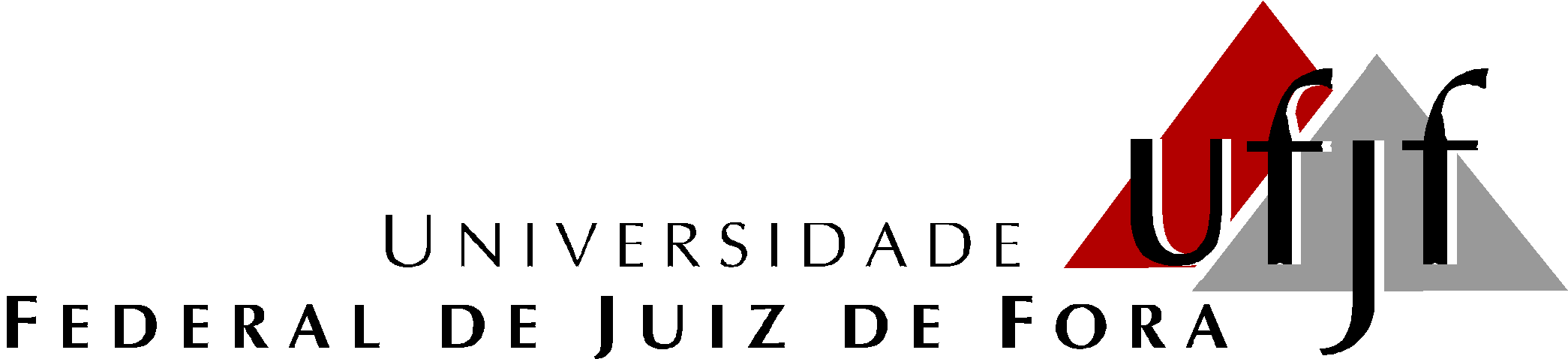 PROGRAMA DE MESTRADO EM CIÊNCIAS DA REABILITAÇÃO E DESEMPENHO FÍSICO-FUNCIONALRua Eugênio do Nascimento, s/n – Bairro Dom BoscoJuiz de Fora – MG – CEP: 36038-330 – (32) 2102-3256E-mail: mestrado.fisioterapia@ufjf.edu.br; Site: www.ufjf.br/mcreabFormulário para interposição de recurso contra decisão relativa ao Processo Seletivo do Programa de Mestrado em Ciências da Reabilitação e Desempenho Físico-FuncionalRECONSIDERAÇÃO CONTRA DECISÃO RELATIVA AO PROCESSO SELETIVO para o Curso de Mestrado em Ciências da Reabilitação e Desempenho Físico-Funcional, de acordo com as Resoluções do Conselho Setorial de Pós-graduação (CSPP, n o 04/2013) e seu anexo no 06/2013 e a Portaria no 012/2017 – Pró-reitoria de Pesquisa e Pós-graduação (PROPP). Eu, ............................................................................................, portador do documento de identidade nº.........................., para concorrer a uma vaga no curso de Mestrado em Ciências da Reabilitação e Desempenho Físico-Funcional, apresento pedido de reconsideração junto à Coordenação do Programa.A decisão objeto de contestação é....................................................................................................................................................................................................................................................................................................................................                             (Explicitar a decisão que está contestando).Os argumentos com os quais contesto a referida decisão são: ...............................................................................................................................................................................................................................................................................................................................................................................................................................................................................................................................................................Para fundamentar essa contestação, encaminho anexos os seguintes documentos:  ......................................................................................................................................................................................................................................................................................................................................Juiz de Fora, ......./......./20__....................................................Assinatura do candidato